У  К  Р А  Ї  Н  А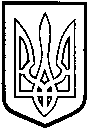 ТОМАШПІЛЬСЬКА РАЙОННА РАДАВ І Н Н И Ц Ь К О Ї  О Б Л А С Т ІРІШЕННЯ  №468від 11 вересня 2018 року					       29 сесія 7 скликанняПро призначення Сауляк Ганни Миколаївни на посаду директора комунальної установи «Інклюзивно-ресурсний центр «Томашпільської районної ради» Вінницької області»Відповідно до пункту 20 статті 43 Закону України «Про місцеве самоврядування в Україні», рішення 5 сесії районної ради 7 скликання від 2 червня 2016 року №87 «Про Порядок призначення і звільнення з посад керівників підприємств, установ, закладів, організацій - об’єктів спільної власності територіальних громад Томашпільського району», враховуючи протокол конкурсної комісії  з добору керівників комунальних закладів освіти, та висновок постійної комісії районної ради з питань регулювання комунальної власності, комплексного розвитку та благоустрою населених пунктів, охорони довкілля, будівництва і приватизації, районна рада ВИРІШИЛА:1. Призначити Сауляк Ганну Миколаївну на посаду директора комунальної установи «Інклюзивно-ресурсний центр «Томашпільської районної ради» Вінницької області», терміном на три роки з 11 вересня 2018 року, шляхом укладання контракту.2. Доручити голові Томашпільської районної ради Коритчуку Д.І. укласти контракт із Сауляк Г.М.3. Контроль за виконанням даного рішення покласти на постійну комісію районної ради з питань регулювання комунальної власності, комплексного розвитку та благоустрою населених пунктів, охорони довкілля, будівництва та приватизації (Гаврилюк В.А.).Голова районної ради						Д.Коритчук